11.09.2017INFORMARE DE PRESĂREF: Viceprim-ministrul Grațiela Leocadia Gavrilescu, ministrul Mediului, a dispus verificarea lucrărilor necesare sistării incendiului de la depozitul de deșeuri MaldăreștiDin dispoziția doamnei viceprim-ministrul Grațiela Leocadia Gavrilescu, ministrul Mediului, în cursul zilei de astăzi, la depozitul de deșeuri de la Măldărești, a fost verificat stadiul aplicării măsurilor stabilite pentru stingerea incendiului izbucnit în urmă cu peste 3 săptămâni. Specialiștii Ministerului Mediului, domnii Octavian Popa - comisarul general adjunct al Gărzii Naţionale de Mediu și Flavius Ardelean - consilierul personal al ministrului Graţiela Gavrilescu, însoțiți de directorul general adjunct al Administrației Naționale „Apele Române” – dl Gheorghe –Constantin Rusu, au constatat, la fața locului, că incendiul a fost substanțial diminuat și că Prefectura Vâlcea și Consiliul Județean au demarat procedurile de achiziție în regim de urgență a proiectării lucrărilor necesare și vor asigura sprijin pe partea administrativă pentru pregătirea documentației necesare.Vă reamintim faptul că Guvernul României a alocat, prin HG nr. 638/2017 din 7 septembrie 2017, suma de 1.210 mii lei Primăriei Măldărești pentru activitatea de stingere a incendiului izbucnit în urmă cu câteva săptămâni la fosta groapă de gunoi de la Măldăreşti. Totodată informăm populația că la fața locului se acționează permanent cu două echipaje de pompieri. Amplasamentul e monitorizat permanent de poliție, reprezentanți ai Gărzii Naționale de Mediu si ISU.Având în vedere problemele apărute în ultima perioadă cu privire la închiderea depozitelor neconforme de deșeuri, atât municipale cât și industriale, ministrul Mediului a dispus controlarea și monitorizarea activității tuturor acestor obiective.DIRECȚIA DE COMUNICARE, TRANSPARENȚĂ ȘI IT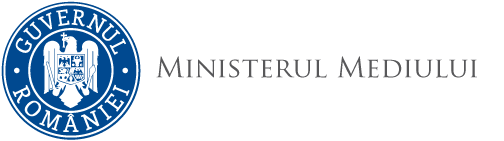 